
电话：
网址：	电子邮箱：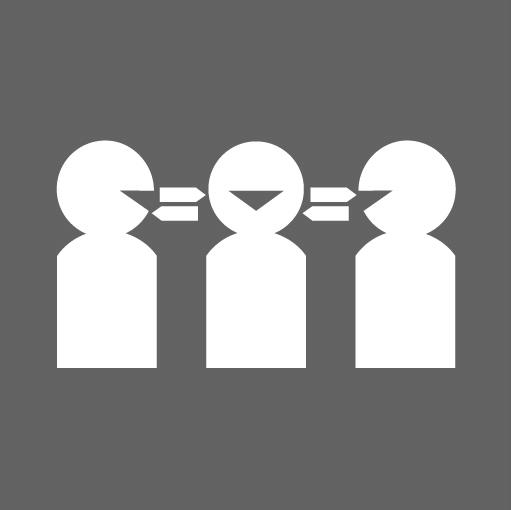 需要翻译吗？
 请拨打：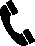 尊敬的 ：致函缘由我们特此致函确认，您已被列入择期手术准备名单，并已做好手术准备。您已在  的等候名单上，该手术将由  的  负责。医院已获悉，您已准备好接受此次手术，且您已被评估为临床急症类别（第  类——）患者。接下来会发生什么？我们将通过  告诉您手术的安排时间。我们会通知您手术日期，是否需要入院前约诊，手术前是否需要看麻醉师以及您需要的任何其他信息。.如果您的状况有变怎么办？我们非常重视您的健康。等待手术期间，如果您的健康状况发生变化，请联系您的全科医生 (GP) 寻求建议，或拨打  联系  的 。如有以下需求或出现以下情况，请拨打  联系  ：对被列入择期手术准备名单或手术计划有任何疑问决定不做手术已在另一家医院做过手术需要更改联系方式需要告知我们您在哪些时间段无法进行手术。此致，